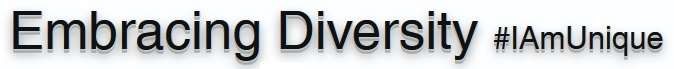 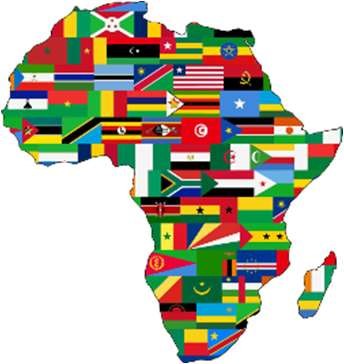 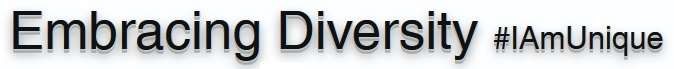 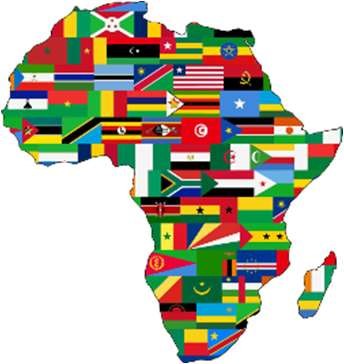 	Embracing Diversity Incorporated 	 	 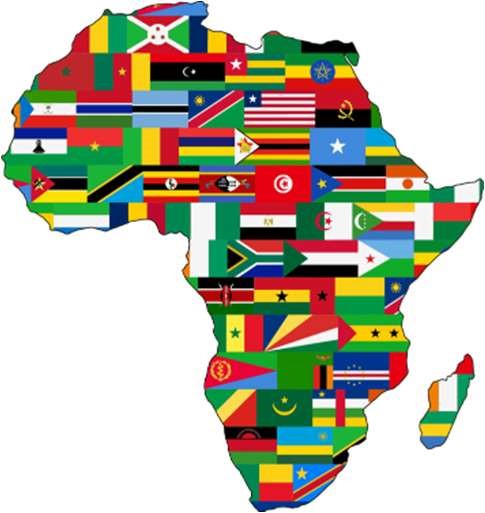 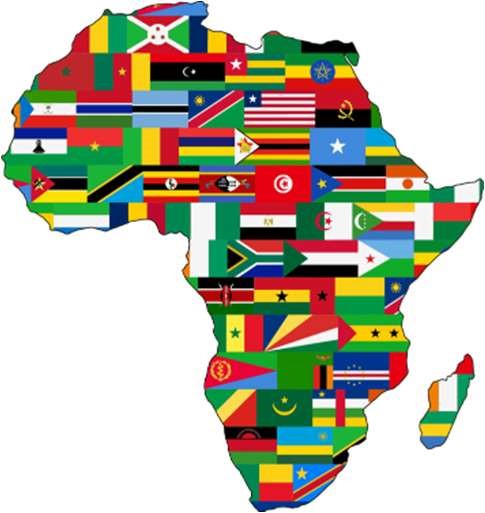 Privacy Statement We ask for and collect information from you such as you and your child’s Name, Address and Contact details.  We do this to allow us to keep you updated or to enable us to contact you about upcoming Embracing Diverstity activities. We may also ask you for other information, such as Ethnicity and Languages spoken. It is up to you whether you provide this, however if provided it may help us ensure we focus our efforts and plan our activities approriately.  Additionally we need to know who you authorise to pick up your child, emergency contact details (in the event that we can not reach parents) and if your child has any special needs / requirements or medical conditions / allergies.  Embracing Diversity will be the only recipient of this information. All collected information will be held securely by the Embracing Diversity committee, and may include images, voice or video recordings of your child that have been obtained during scheduled activities.  How we use your Information Embracing Diversity will use the information collected for the purpose of communicating with you (for example: seeking your views or sending you newletters) or ensuring your child’s wellbeing and safety are protected.  We will never share any of the information you provide with another party. If any of your details change, or you no longer want us to hold your details, please advise us by emailing  contact@embracingdiversity.co.nz Social Media You agree that you will not take  photos or videos of other people's children and post them publicly (e.g. onto social media) without parental consent. Embracing Diversity will always ask for your permission before using any images that include your child on our website, social media pages, newsletters or emails. Parents Name Parents Address Parents Mobile No. Parents Email Parents Preferred Contact method:     email / mobile   Preferred Contact method:     email / mobile   Preferred Contact method:     email / mobile   Children Name Children Age Children Tshirt Size:   XXS / XS / S / M / L / XL 	Colour:    White / Yellow / Black / Red / Green Tshirt Size:   XXS / XS / S / M / L / XL 	Colour:    White / Yellow / Black / Red / Green Tshirt Size:   XXS / XS / S / M / L / XL 	Colour:    White / Yellow / Black / Red / Green Children Ethnicity and Languages spoken: Ethnicity and Languages spoken: Ethnicity and Languages spoken: Children Any special food or medical requirements or allergies: Any special food or medical requirements or allergies: Any special food or medical requirements or allergies: Children Any special special needs, care or custodial arrangements (attach details if needed) Any special special needs, care or custodial arrangements (attach details if needed) Any special special needs, care or custodial arrangements (attach details if needed) Children Who is authorised to pick up your Child: Who is authorised to pick up your Child: Who is authorised to pick up your Child: Children     Name:                                                                       Name:                                                                     Relationship: Children     Name:                                                                       Name:                                                                     Relationship: Children Emergency Contact, if Parents cannot be reached: Emergency Contact, if Parents cannot be reached: Emergency Contact, if Parents cannot be reached: Children    Name:    Name:   Mobile: Children    Name:    Name:   Mobile: Activities What is your child most interested in / wants to achieve:   What is your child most interested in / wants to achieve:   What is your child most interested in / wants to achieve:   Activities Days / Times that will work best to attend Activities: Days / Times that will work best to attend Activities: Days / Times that will work best to attend Activities: Privacy Please read the Privacy Assessment Statement (overleaf) and indcate your acceptance by signing below: Please read the Privacy Assessment Statement (overleaf) and indcate your acceptance by signing below: Please read the Privacy Assessment Statement (overleaf) and indcate your acceptance by signing below: Privacy Name: Privacy Signature Privacy Date: 